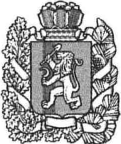 АДМИНИСТРАЦИЯ БОГУЧАНСКОГО  РАЙОНАП О С Т А Н О В Л Е Н И Е05.09.2019        	                 с. Богучаны   	                                  №  875-пО внесении изменений в муниципальную программу Богучанского района «Молодежь Приангарья», утвержденную Постановлением  администрации Богучанского района  от 01.11.2013 № 1398-пВ соответствии со статьей 179 Бюджетного кодекса Российской Федерации, постановлением Правительства РФ от 14 февраля 2017 года № 181 «О Единой государственной информационной системе социального обеспечения», постановлением администрации Богучанского района от 17.07.2013  № 849-п «Об утверждении Порядка принятия решений о разработке муниципальных программ Богучанского района, их формировании и реализации», статьями  7,8,47  Устава Богучанского района,   ПОСТАНОВЛЯЮ:1. Внести в постановление администрации Богучанского района  от 01.11.2013 № 1398-п «Об утверждении муниципальной программы «Молодежь Приангарья» следующие изменения:1.1. В разделе 1 Паспорта муниципальной программы «Молодежь Приангарья», строку «Ресурсное обеспечение муниципальной программы», изложить в новой редакции:1.2. В разделе 10 «Информация о ресурсном обеспечении и прогнозной оценке расходов на реализацию целей муниципальной программы с учетом источников финансирования» Паспорта муниципальной программы «Молодежь Приангарья», второй абзац изложить в новой редакции:«Объем бюджетных ассигнований на реализацию мероприятий   Программы   составляет   всего  104 048 501,81  рублей, в том числе: средства федерального бюджета – 6 123 884,78 рублей, средства краевого бюджета - 21 145 454,14  рублей, средства районного бюджета – 76 779 162,89  рублей, из них по годам:в 2014 году всего 9 521 369,68  рублей, в том числе: средства федерального бюджета –                   387 150,84  рублей, средства краевого бюджета – 2038202,24 рублей, средства районного бюджета – 7 096 016,60 рублей;в  2015 году всего 10 614 591,13  рублей, в том числе: средства федерального бюджета – 475 811,28  рублей, средства краевого бюджета – 2 207 530,08 рублей, средства районного бюджета – 7 931 249,77  рублей;      в  2016 году всего 11 769 407,52  рублей, в том числе: средства федерального бюджета – 1 243 112,93  средства краевого бюджета – 3 368 155,07 рублей, средства районного бюджета – 7 158 139,52 рублей;в  2017 году всего 15 652 707,00  рублей, в том числе: средства федерального бюджета – 1 453 648,23  средства краевого бюджета – 4 269 752,77 рублей, средства районного бюджета – 9 929 306,00 рублей;в  2018 году всего 18 226 000,00  рублей, в том числе:  средства федерального бюджета – 1 895 447,01 рублей, средства краевого бюджета – 4 833 559.99 рублей, средства районного бюджета – 11 496 993,00 рублей;в  2019 году всего 15 566 026,48  рублей, в том числе: средства федерального бюджета – 668 714,49  средства краевого бюджета – 2 303 453,99 рублей, средства районного бюджета – 12 593 858,00 рублей;в  2020 году всего 11 349 200,00  рублей, в том числе: средства федерального бюджета – 0,00  средства краевого бюджета – 1 062 400,00 рублей, средства районного бюджета –10 286 800,00 рублей;в  2021 году всего 11 349 200,00  рублей, в том числе: средства федерального бюджета – 0,00  средства краевого бюджета – 1 062 400,00 рублей, средства районного бюджета – 10 286 800,00 рублей.»	1.3. В приложении 5 к муниципальной программе «Молодежь Приангарья»  подпрограмма 1 «Вовлечение молодежи Богучанского района в социальную практику», в паспорте подпрограммы  раздел «Объемы и источники финансирования подпрограммы» изложить в следующей редакции:  	1.4. В приложении 5 к муниципальной программе «Молодежь Приангарья»  подпрограмма 1 «Вовлечение молодежи Богучанского района в социальную практику», в паспорт подпрограммы в разделе 2.7 «Обоснование финансовых, материальных и трудовых затрат (ресурсное обеспечение подпрограммы) с указанием источников финансирования» абзац 3 изложить в следующей редакции:	Общий объем финансирования за счет средств районного бюджета – 14 306 541,08 рублей, из них по  годам: 2014 год –1 199 076,6  рублей;   2015 год –1 520 000,0  рублей;2016 год –1 062 324,48  рублей;2017 год –1 138 400,0  рублей;2018 год –1 915 000,0  рублей;2019 год –2 716 740,00  рублей;2020 год –2 377 500,00  рублей;2021 год – 2 377 500,00  рублей.»	1.5. В приложении 6 к муниципальной программе «Молодежь Приангарья»  подпрограмма 2 «Патриотическое воспитание молодежи Богучанского района», в паспорте подпрограммы  раздел «Объемы и источники финансирования подпрограммы» изложить в следующей редакции:  	1.6. В приложении 6 к муниципальной программе «Молодежь Приангарья»  подпрограмма 2 «Патриотическое воспитание молодежи Богучанского района», в паспорт подпрограммы в разделе 2.7 «Обоснование финансовых, материальных и трудовых затрат (ресурсное обеспечение подпрограммы) с указанием источников финансирования» абзац 2 изложить в следующей редакции:	Общий объем финансирования на реализацию мероприятий Подпрограммы составляет всего 3 065 882,68 рублей, в том числе за счет средств краевого бюджета – 272 972,00 рублей, средства районного  бюджета –  2 792 910,00  рублей, из них по годам:в 2014 году всего 550 000,00  рублей, в том числе: средства районного бюджета – 550 000,00  рублей;в 2015 году всего 550 000,00  рублей, в том числе: средства районного бюджета – 550 000,00  рублей;      в  2016 году всего 440 000,00  рублей, в том числе: средства краевого бюджета – 100 000,00 рублей; средства районного бюджета – 340 000,00 рублей;в  2017 году всего 537 297,00  рублей, в том числе: средства краевого бюджета – 97 297,00 рублей средства районного бюджета – 440 000,00  рублей;в 2018 году всего 430 000,00  рублей, в том числе: средства районного бюджета – 430 000,00  рублей;в 2019 году всего 258 485,68  рублей, в том числе: средства краевого бюджета – 75 675,68,00 рублей, средства районного бюджета – 182 810  рублей;в 2020 году всего 150 050,00  рублей, в том числе: средства районного бюджета – 150 050,00  рублей;в 2021 году всего 150 050,00  рублей, в том числе: средства районного бюджета – 150 050,00  рублей.	1.7. В приложении 8 к муниципальной программе «Молодежь Приангарья»  подпрограмма 4 «Обеспечение реализации муниципальной программы и прочие мероприятия», в паспорте подпрограммы  раздел «Объемы и источники финансирования подпрограммы» изложить в следующей редакции:  1.8. В приложении 8 к муниципальной программе «Молодежь Приангарья»  подпрограмма 4 «Обеспечение реализации муниципальной программы и прочие мероприятия», в паспорт подпрограммы в разделе 2.7 «Обоснование финансовых, материальных и трудовых затрат (ресурсное обеспечение подпрограммы) с указанием источников финансирования» абзац 3 изложить в следующей редакции:	«Объем бюджетных ассигнований на реализацию мероприятий подпрограммы составляет всего 58 368 598,81 рублей, в том числе средства краевого бюджета 10 050 100,0 рублей,  средства районного бюджета 48 318 498,81  рублей, из них по годам:	в 2014 году всего 5 131 700,00 рублей, в том числе средства краевого бюджета – 1 005 800 рублей, средства районного бюджета – 4 125 900,0  рублей;	в 2015 году всего 5 578 909,77 рублей, в том числе средства краевого бюджета – 938 700,0  рублей, средства районного бюджета – 4 640 209,77  рублей;	в 2016 году всего 5 913 675,04  рублей, в том числе средства краевого бюджета – 1 378 900,0  рублей, средства районного бюджета – 4 534 775,04  рублей;	в 2017 году всего 7 265 506,0  рублей, в том числе средства краевого бюджета – 1 470 000,0  рублей, средства районного бюджета – 5 795506,00  рублей;	в 2018 году всего 9 078 800,0  рублей, в том числе средства краевого бюджета – 2 069 500,0  рублей, средства районного бюджета 7 009 300,0  рублей;	в 2019 году всего 9 756 708,0  рублей, в том числе средства краевого бюджета – 1 062 400,0  рублей, средства районного бюджета – 8 694 308,00  рублей;	в 2020 году всего 7 821 650,0  рублей, в том числе средства краевого бюджета – 1 062 400,0  рублей, средства районного бюджета – 6 759 250,0  рублей;	в 2021 году всего 7 821 650,0  рублей, в том числе средства краевого бюджета – 1 062 400,0  рублей, средства районного бюджета – 6 759 250,0  рублей.»1.9. Приложение № 2 к муниципальной программе «Молодежь Приангарья» изложить в новой редакции, приложение № 1  к настоящему постановлению.1.10. Приложение № 3 к муниципальной программе «Молодежь Приангарья» изложить в новой редакции, приложение № 2 к настоящему постановлению1.11. Приложение № 4 к муниципальной программе «Молодежь Приангарья» изложить в новой редакции, приложение № 3 к настоящему постановлению.1.12.  Приложение № 2 к подпрограмме 1 ««Вовлечение молодежи Богучанского района в социальную практику» в рамках муниципальной программы  «Молодежь Приангарья» изложить в новой редакции, приложение № 4  к настоящему постановлению.1.13. Приложение № 2 к подпрограмме 2 «Патриотическое воспитание молодежи Богучанского района» в рамках муниципальной программы  «Молодежь Приангарья» изложить в новой редакции, приложение № 5  к настоящему постановлению.1.14. Приложение № 2 к подпрограмме «Обеспечение реализации муниципальной программы и прочие мероприятия» в рамках муниципальной программы  «Молодежь Приангарья» изложить в новой редакции, приложение № 6  к настоящему постановлению.2. Контроль за исполнением настоящего постановления на заместителя Главы  Богучанского района по экономике и планированию Н.В. Илиндееву.3. Постановление  вступает в  силу  со дня,  следующего за днем  опубликования в Официальном вестнике Богучанского района.И.о. Главы Богучанского района			В.Р. СаарРесурсное обеспечение муниципальной программыОбъем бюджетных ассигнований на реализацию мероприятий   Программы   составляет   всего  104 048 501,81  рублей, в том числе: средства федерального бюджета – 6 123 884,78 рублей, средства краевого бюджета - 21 145 454,14  рублей, средства районного бюджета – 76 779 162,89  рублей, из них по годам:в 2014 году всего 9 521 369,68  рублей, в том числе: средства федерального бюджета –                   387 150,84  рублей, средства краевого бюджета – 2038202,24 рублей, средства районного бюджета – 7 096 016,60 рублей;в  2015 году всего 10 614 591,13  рублей, в том числе: средства федерального бюджета – 475 811,28  рублей, средства краевого бюджета – 2 207 530,08 рублей, средства районного бюджета – 7 931 249,77  рублей;      в  2016 году всего 11 769 407,52  рублей, в том числе: средства федерального бюджета – 1 243 112,93  средства краевого бюджета – 3 368 155,07 рублей, средства районного бюджета – 7 158 139,52 рублей;в  2017 году всего 15 652 707,00  рублей, в том числе: средства федерального бюджета – 1 453 648,23  средства краевого бюджета – 4 269 752,77 рублей, средства районного бюджета – 9 929 306,00 рублей;в  2018 году всего 18 226 000,00  рублей, в том числе:  средства федерального бюджета – 1 895 447,01 рублей, средства краевого бюджета – 4 833 559.99 рублей, средства районного бюджета – 11 496 993,00 рублей;в  2019 году всего 15 566 026,48  рублей, в том числе: средства федерального бюджета – 668 714,49  средства краевого бюджета – 2 303 453,99 рублей, средства районного бюджета – 12 593 858,00 рублей;в  2020 году всего 11 349 200,00  рублей, в том числе: средства федерального бюджета – 0,00  средства краевого бюджета – 1 062 400,00 рублей, средства районного бюджета –10 286 800,00 рублей;в  2021 году всего 11 349 200,00  рублей, в том числе: средства федерального бюджета – 0,00  средства краевого бюджета – 1 062 400,00 рублей, средства районного бюджета – 10 286 800,00 рублей.Объемы и источники финансирования подпрограммыОбщий объем финансирования за счет средств районного бюджета – 14 306 541,08 рублей, из них по  годам: 2014 год –1 199 076,6  рублей;   2015 год –1 520 000,0  рублей;2016 год –1 062 324,48  рублей;2017 год –1 138 400,0  рублей;2018 год –1 915 000,0  рублей;2019 год –2 716 740,00  рублей;2020 год –2 377 500,00  рублей;2021 год – 2 377 500,00  рублей.Объемы и источники финансирования подпрограммы      Общий объем финансирования на реализацию мероприятий Подпрограммы составляет всего                     3 065 882,68 рублей, в том числе за счет средств краевого бюджета – 272 972,00 рублей, средства районного  бюджета –  2 792 910,00  рублей, из них по годам:в 2014 году всего 550 000,00  рублей, в том числе: средства районного бюджета – 550 000,00  рублей;в 2015 году всего 550 000,00  рублей, в том числе: средства районного бюджета – 550 000,00  рублей;      в  2016 году всего 440 000,00  рублей, в том числе: средства краевого бюджета – 100 000,00 рублей; средства районного бюджета – 340 000,00 рублей;в  2017 году всего 537 297,00  рублей, в том числе: средства краевого бюджета – 97 297,00 рублей средства районного бюджета – 440 000,00  рублей;в 2018 году всего 430 000,00  рублей, в том числе: средства районного бюджета – 430 000,00  рублей;в 2019 году всего 258 485,68  рублей, в том числе: средства краевого бюджета – 75 675,68,00 рублей, средства районного бюджета – 182 810  рублей;в 2020 году всего 150 050,00  рублей, в том числе: средства районного бюджета – 150 050,00  рублей;в 2021 году всего 150 050,00  рублей, в том числе: средства районного бюджета – 150 050,00  рублейОбъемы и источники финансирования подпрограммыОбъем бюджетных ассигнований на реализацию мероприятий подпрограммы составляет всего 58 368 598,81 рублей, в том числе средства краевого бюджета 10 050 100,0 рублей,  средства районного бюджета 48 318 498,81  рублей, из них по годам:в 2014 году всего 5 131 700,00 рублей, в том числе средства краевого бюджета – 1 005 800 рублей, средства районного бюджета – 4 125 900,0  рублей;в 2015 году всего 5 578 909,77 рублей, в том числе средства краевого бюджета – 938 700,0  рублей, средства районного бюджета – 4 640 209,77  рублей;в 2016 году всего 5 913 675,04  рублей, в том числе средства краевого бюджета – 1 378 900,0  рублей, средства районного бюджета – 4 534 775,04  рублей;в 2017 году всего 7 265 506,0  рублей, в том числе средства краевого бюджета – 1 470 000,0  рублей, средства районного бюджета – 5 795506,00  рублей;в 2018 году всего 9 078 800,0  рублей, в том числе средства краевого бюджета – 2 069 500,0  рублей, средства районного бюджета 7 009 300,0  рублей;в 2019 году всего 9 756 708,0  рублей, в том числе средства краевого бюджета – 1 062 400,0  рублей, средства районного бюджета – 8 694 308,00  рублей;в 2020 году всего 7 821 650,0  рублей, в том числе средства краевого бюджета – 1 062 400,0  рублей, средства районного бюджета – 6 759 250,0  рублей;в 2021 году всего 7 821 650,0  рублей, в том числе средства краевого бюджета – 1 062 400,0  рублей, средства районного бюджета – 6 759 250,0  рублей.  Приложение № 1 к постановлению № 875-п от  «05» «сентября» 2019 г.Приложение № 2 к муниципальной программе "Молодежь Приангарья"Распределение планируемых расходов за счет средств районного бюджета по мероприятиям и подпрограммам муниципальной программыСтатус (муниципальная программа, подпрограмма) Наименование муниципальной программы, подпрограммы наименование главного распорядителя бюджетных средств     (далее - ГРБС)Код бюджетной классификацииКод бюджетной классификацииКод бюджетной классификацииКод бюджетной классификацииКод бюджетной классификацииКод бюджетной классификацииРасходы (рубли), по годамРасходы (рубли), по годамРасходы (рубли), по годамРасходы (рубли), по годамРасходы (рубли), по годамРасходы (рубли), по годамРасходы (рубли), по годамРасходы (рубли), по годамРасходы (рубли), по годамСтатус (муниципальная программа, подпрограмма) Наименование муниципальной программы, подпрограммы наименование главного распорядителя бюджетных средств     (далее - ГРБС)ГРБСРзПрЦСРЦСРЦСРВР20142015201620172018201920202021Итого на                              2014 - 2021 годыСтатус (муниципальная программа, подпрограмма) Наименование муниципальной программы, подпрограммы наименование главного распорядителя бюджетных средств     (далее - ГРБС)ГРБСРзПрЦСРЦСРЦСРВР20142015201620172018201920202021Итого на                              2014 - 2021 годыМуниципальная программа «Молодежь Приангарья» всего расходные обязательства по программехххххх9521369,6810614591,1311769407,5215652707,0018226000,0015566026,4811349200,0011349200,00         104 048 501,81   Муниципальная программа «Молодежь Приангарья» в том числе по ГРБС:Муниципальная программа «Молодежь Приангарья» Администрация Богучанского района806ххххх6516700,006974669,776693675,048266963,000,000,000,000,0028452007,81Муниципальная программа «Молодежь Приангарья» Муниципальное казенное учреждение «Управление культуры, физической культуры, спорта и молодежной политики Богучанского района»856ххххх0,000,000,000,009923800,0010581933,688199200,008199200,0036904133,68Муниципальная программа «Молодежь Приангарья» Финансовое управление администрации Богучанского района890ххххх364076,60674240,00722324,48674240,001500000,002150000,002150000,002150000,0010384881,08Муниципальная программа «Молодежь Приангарья» Управление муниципальной собственностью Богучанского района863ххххх2640593,082965681,364353408,006711504,006802200,002834092,801000000,001000000,0028307479,241Подпрограмма 1«Вовлечение молодежи Богучанского района в социальную практику» всего расходные обязательства по подпрогамме:хххххх1199076,601520000,001062324,481138400,001915000,002716740,002377500,002377500,0014306541,081Подпрограмма 1«Вовлечение молодежи Богучанского района в социальную практику» в том числе по ГРБС: 1Подпрограмма 1«Вовлечение молодежи Богучанского района в социальную практику» Администрация Богучанского района806ххххх835000,00845760,00340000,00464160,000,000,000,000,00             2 484 920,00   1Подпрограмма 1«Вовлечение молодежи Богучанского района в социальную практику» Муниципальное казенное учреждение «Управление культуры, физической культуры, спорта и молодежной политики Богучанского района»856ххххх0,000,000,000,00415000,00566740,00227500,00227500,00             1 436 740,00   1Подпрограмма 1«Вовлечение молодежи Богучанского района в социальную практику» Финансовое управление администрации Богучанского района890ххххх364076,60674 240,00 722 324,48 674 240,00 1 500 000,00 2 150 000,00 2 150 000,00 2 150 000,00            10 384 881,08   2Подпрограмма 2«Патриотическое воспитание молодежи Богучанского района» всего расходные обязательства по подпрогрмме:хххххх550000,00550 000,00 440 000,00 537 297,00 430 000,00 258 485,68 150 050,00 150 050,00              3 065 882,68   2Подпрограмма 2«Патриотическое воспитание молодежи Богучанского района» в том числе по ГРБС: 2Подпрограмма 2«Патриотическое воспитание молодежи Богучанского района» Администрация Богучанского района806ххххх550000,00550 000,00 440 000,00 537 297,00 0,00 0,00 0,00 0,00              2 077 297,00   2Подпрограмма 2«Патриотическое воспитание молодежи Богучанского района» Муниципальное казенное учреждение «Управление культуры, физической культуры, спорта и молодежной политики Богучанского района»856ххххх0,000,00 0,00 0,00 430 000,00 258 485,68 150 050,00 150 050,00                 988 585,68   3Подпрограмма 3«Обеспечение жильем молодых семей в Богучанском районе» всего расходные обязательства по подпрогамме:хххххх2640593,082 965 681,36 4 353 408,00 6711504,006802200,002834092,801000000,001000000,00           28 307 479,24   3Подпрограмма 3«Обеспечение жильем молодых семей в Богучанском районе» в том числе по ГРБС: 3Подпрограмма 3«Обеспечение жильем молодых семей в Богучанском районе» Управление муниципальной собственностью Богучанского района863ххххх2640593,082 965 681,36 4 353 408,00 6711504,006802200,002834092,801000000,001000000,00           28 307 479,24   4Подпрограмма 4«Обеспечение реализации муниципальной программы и прочие мероприятия» всего расходные обязательства по подпрогамме:хххххх5131700,005 578 909,77 5 913 675,04 7 265 506,00 9 078 800,00 9 756 708,00 7 821 650,00 7 821 650,00            58 368 598,81   Подпрограмма 4«Обеспечение реализации муниципальной программы и прочие мероприятия» в том числе по ГРБС: Подпрограмма 4«Обеспечение реализации муниципальной программы и прочие мероприятия» Администрация Богучанского района806ххххх5131700,005 578 909,77 5 913 675,04 7 265 506,00 0,00 0,00 0,00 0,00            23 889 790,81   Подпрограмма 4«Обеспечение реализации муниципальной программы и прочие мероприятия» Муниципальное казенное учреждение «Управление культуры, физической культуры, спорта и молодежной политики Богучанского района»856ххххх0,000,00 0,00 0,00 9 078 800,00 9 756 708,00 7 821 650,00 7 821 650,00            34 478 808,00   Приложение № 2 к постановлению № 875-п от  «05» «сентября» 2019 г.Приложение № 3 к муниципальной программе «Молодежь Приангарья» Ресурсное обеспечение и прогнозная оценка расходов на реализацию целей муниципальной программы Богучанского района  с учетом источников финансирования, в том числе по уровням бюджетной системыНаименование услуги (работы), показателя объема услуги (работы)Значение показателя объема услуги (работы)Значение показателя объема услуги (работы)Значение показателя объема услуги (работы)Значение показателя объема услуги (работы)Значение показателя объема услуги (работы)Значение показателя объема услуги (работы)Значение показателя объема услуги (работы)Значение показателя объема услуги (работы)Значение показателя объема услуги (работы)Значение показателя объема услуги (работы)Расходы местного бюджета на оказание (выполнение)  муниципальной услуги (работы), рублейРасходы местного бюджета на оказание (выполнение)  муниципальной услуги (работы), рублейРасходы местного бюджета на оказание (выполнение)  муниципальной услуги (работы), рублейРасходы местного бюджета на оказание (выполнение)  муниципальной услуги (работы), рублейРасходы местного бюджета на оказание (выполнение)  муниципальной услуги (работы), рублейРасходы местного бюджета на оказание (выполнение)  муниципальной услуги (работы), рублейРасходы местного бюджета на оказание (выполнение)  муниципальной услуги (работы), рублейРасходы местного бюджета на оказание (выполнение)  муниципальной услуги (работы), рублейРасходы местного бюджета на оказание (выполнение)  муниципальной услуги (работы), рублейРасходы местного бюджета на оказание (выполнение)  муниципальной услуги (работы), рублейНаименование услуги (работы), показателя объема услуги (работы)2012 год2013 год2014 год2015 год2016 год2017 год2018 год2019 год2020 год2021 год2012 год2013 год2014 год2015 год2016 год2017 год2018 год2019 год2020 год2021 годВыполнение муниципального задания2 0502 1002 1602 3002 3002 3003 400 000,03 725 000,404 125 900,004635449.775 007 375,046 420 806,007 945 100,008 445 050,006 709 250,006 709 250,00Подпрограмма 4 «Обеспечение реализации муниципальной программы и прочие мероприятия». Наименование услуги (работы) и ее содержание:  Организация мероприятий в сфере молодежной политики, направленных на формирование системы развития талантливой и инициативной молодежи, создание условий для самореализации подростков и молодежи, развитие творческого, профессионального, интеллектуального потенциалов подростков и молодежиОрганизация мероприятий в сфере молодежной политики, направленных на формирование системы развития талантливой и инициативной молодежи, создание условий для самореализации подростков и молодежи, развитие творческого, профессионального, интеллектуального потенциалов подростков и молодежиОрганизация мероприятий в сфере молодежной политики, направленных на формирование системы развития талантливой и инициативной молодежи, создание условий для самореализации подростков и молодежи, развитие творческого, профессионального, интеллектуального потенциалов подростков и молодежиОрганизация мероприятий в сфере молодежной политики, направленных на формирование системы развития талантливой и инициативной молодежи, создание условий для самореализации подростков и молодежи, развитие творческого, профессионального, интеллектуального потенциалов подростков и молодежиОрганизация мероприятий в сфере молодежной политики, направленных на формирование системы развития талантливой и инициативной молодежи, создание условий для самореализации подростков и молодежи, развитие творческого, профессионального, интеллектуального потенциалов подростков и молодежиОрганизация мероприятий в сфере молодежной политики, направленных на формирование системы развития талантливой и инициативной молодежи, создание условий для самореализации подростков и молодежи, развитие творческого, профессионального, интеллектуального потенциалов подростков и молодежиОрганизация мероприятий в сфере молодежной политики, направленных на формирование системы развития талантливой и инициативной молодежи, создание условий для самореализации подростков и молодежи, развитие творческого, профессионального, интеллектуального потенциалов подростков и молодежиОрганизация мероприятий в сфере молодежной политики, направленных на формирование системы развития талантливой и инициативной молодежи, создание условий для самореализации подростков и молодежи, развитие творческого, профессионального, интеллектуального потенциалов подростков и молодежиОрганизация мероприятий в сфере молодежной политики, направленных на формирование системы развития талантливой и инициативной молодежи, создание условий для самореализации подростков и молодежи, развитие творческого, профессионального, интеллектуального потенциалов подростков и молодежиОрганизация мероприятий в сфере молодежной политики, направленных на формирование системы развития талантливой и инициативной молодежи, создание условий для самореализации подростков и молодежи, развитие творческого, профессионального, интеллектуального потенциалов подростков и молодежиОрганизация мероприятий в сфере молодежной политики, направленных на формирование системы развития талантливой и инициативной молодежи, создание условий для самореализации подростков и молодежи, развитие творческого, профессионального, интеллектуального потенциалов подростков и молодежиОрганизация мероприятий в сфере молодежной политики, направленных на формирование системы развития талантливой и инициативной молодежи, создание условий для самореализации подростков и молодежи, развитие творческого, профессионального, интеллектуального потенциалов подростков и молодежиОрганизация мероприятий в сфере молодежной политики, направленных на формирование системы развития талантливой и инициативной молодежи, создание условий для самореализации подростков и молодежи, развитие творческого, профессионального, интеллектуального потенциалов подростков и молодежиОрганизация мероприятий в сфере молодежной политики, направленных на формирование системы развития талантливой и инициативной молодежи, создание условий для самореализации подростков и молодежи, развитие творческого, профессионального, интеллектуального потенциалов подростков и молодежиОрганизация мероприятий в сфере молодежной политики, направленных на формирование системы развития талантливой и инициативной молодежи, создание условий для самореализации подростков и молодежи, развитие творческого, профессионального, интеллектуального потенциалов подростков и молодежиОрганизация мероприятий в сфере молодежной политики, направленных на формирование системы развития талантливой и инициативной молодежи, создание условий для самореализации подростков и молодежи, развитие творческого, профессионального, интеллектуального потенциалов подростков и молодежиОрганизация мероприятий в сфере молодежной политики, направленных на формирование системы развития талантливой и инициативной молодежи, создание условий для самореализации подростков и молодежи, развитие творческого, профессионального, интеллектуального потенциалов подростков и молодежиОрганизация мероприятий в сфере молодежной политики, направленных на формирование системы развития талантливой и инициативной молодежи, создание условий для самореализации подростков и молодежи, развитие творческого, профессионального, интеллектуального потенциалов подростков и молодежиОрганизация мероприятий в сфере молодежной политики, направленных на формирование системы развития талантливой и инициативной молодежи, создание условий для самореализации подростков и молодежи, развитие творческого, профессионального, интеллектуального потенциалов подростков и молодежиОрганизация мероприятий в сфере молодежной политики, направленных на формирование системы развития талантливой и инициативной молодежи, создание условий для самореализации подростков и молодежи, развитие творческого, профессионального, интеллектуального потенциалов подростков и молодежиПоказатель объема услуги (работы):  Количество мероприятийКоличество мероприятийКоличество мероприятийКоличество мероприятийКоличество мероприятийКоличество мероприятийКоличество мероприятийКоличество мероприятийКоличество мероприятийКоличество мероприятийКоличество мероприятийКоличество мероприятийКоличество мероприятийКоличество мероприятийКоличество мероприятийКоличество мероприятийКоличество мероприятийКоличество мероприятийКоличество мероприятийКоличество мероприятийНаименование показателя объема муниципальной услуги (работы):1.Организация мероприятий в сфере молодежной политики, направленных на формирование системы развития талантливой и инициативной молодежи, создание условий для самореализации подростков и молодежи, развитие творческого, профессионального, интеллектуального потенциалов подростков и молодежи.хххХхх38383839ХхххххНаименование услуги (работы) и ее содержание:  Организация мероприятий, направленных на профилактику асоциального и деструктивного поведения подростков и молодежи, поддержка детей и молодежи, находящейся в социально-опасном положенииОрганизация мероприятий, направленных на профилактику асоциального и деструктивного поведения подростков и молодежи, поддержка детей и молодежи, находящейся в социально-опасном положенииОрганизация мероприятий, направленных на профилактику асоциального и деструктивного поведения подростков и молодежи, поддержка детей и молодежи, находящейся в социально-опасном положенииОрганизация мероприятий, направленных на профилактику асоциального и деструктивного поведения подростков и молодежи, поддержка детей и молодежи, находящейся в социально-опасном положенииОрганизация мероприятий, направленных на профилактику асоциального и деструктивного поведения подростков и молодежи, поддержка детей и молодежи, находящейся в социально-опасном положенииОрганизация мероприятий, направленных на профилактику асоциального и деструктивного поведения подростков и молодежи, поддержка детей и молодежи, находящейся в социально-опасном положенииОрганизация мероприятий, направленных на профилактику асоциального и деструктивного поведения подростков и молодежи, поддержка детей и молодежи, находящейся в социально-опасном положенииОрганизация мероприятий, направленных на профилактику асоциального и деструктивного поведения подростков и молодежи, поддержка детей и молодежи, находящейся в социально-опасном положенииОрганизация мероприятий, направленных на профилактику асоциального и деструктивного поведения подростков и молодежи, поддержка детей и молодежи, находящейся в социально-опасном положенииОрганизация мероприятий, направленных на профилактику асоциального и деструктивного поведения подростков и молодежи, поддержка детей и молодежи, находящейся в социально-опасном положенииОрганизация мероприятий, направленных на профилактику асоциального и деструктивного поведения подростков и молодежи, поддержка детей и молодежи, находящейся в социально-опасном положенииОрганизация мероприятий, направленных на профилактику асоциального и деструктивного поведения подростков и молодежи, поддержка детей и молодежи, находящейся в социально-опасном положенииОрганизация мероприятий, направленных на профилактику асоциального и деструктивного поведения подростков и молодежи, поддержка детей и молодежи, находящейся в социально-опасном положенииОрганизация мероприятий, направленных на профилактику асоциального и деструктивного поведения подростков и молодежи, поддержка детей и молодежи, находящейся в социально-опасном положенииОрганизация мероприятий, направленных на профилактику асоциального и деструктивного поведения подростков и молодежи, поддержка детей и молодежи, находящейся в социально-опасном положенииОрганизация мероприятий, направленных на профилактику асоциального и деструктивного поведения подростков и молодежи, поддержка детей и молодежи, находящейся в социально-опасном положенииОрганизация мероприятий, направленных на профилактику асоциального и деструктивного поведения подростков и молодежи, поддержка детей и молодежи, находящейся в социально-опасном положенииОрганизация мероприятий, направленных на профилактику асоциального и деструктивного поведения подростков и молодежи, поддержка детей и молодежи, находящейся в социально-опасном положенииОрганизация мероприятий, направленных на профилактику асоциального и деструктивного поведения подростков и молодежи, поддержка детей и молодежи, находящейся в социально-опасном положенииОрганизация мероприятий, направленных на профилактику асоциального и деструктивного поведения подростков и молодежи, поддержка детей и молодежи, находящейся в социально-опасном положенииПоказатель объема услуги (работы):   количество потребителей, человек.  Количество мероприятийКоличество мероприятийКоличество мероприятийКоличество мероприятийКоличество мероприятийКоличество мероприятийКоличество мероприятийКоличество мероприятийКоличество мероприятийКоличество мероприятийКоличество мероприятийКоличество мероприятийКоличество мероприятийКоличество мероприятийКоличество мероприятийКоличество мероприятийКоличество мероприятийКоличество мероприятийКоличество мероприятийКоличество мероприятийНаименование показателя объема муниципальной услуги (работы)2.Организация мероприятий, направленных на профилактику асоциального и деструктивного поведения подростков и молодежи, поддержка детей и молодежи, находящейся в социально-опасном положении.хххХхх95959595ХхххНаименование услуги (работы) и ее содержание:   Организация мероприятий в сфере молодежной политики, направленных на гражданское и патриотическое воспитание молодежи, воспитание толерантности в молодежной среде, формирование правовых, культурных и нравственных ценностей среди молодежи Организация мероприятий в сфере молодежной политики, направленных на гражданское и патриотическое воспитание молодежи, воспитание толерантности в молодежной среде, формирование правовых, культурных и нравственных ценностей среди молодежи Организация мероприятий в сфере молодежной политики, направленных на гражданское и патриотическое воспитание молодежи, воспитание толерантности в молодежной среде, формирование правовых, культурных и нравственных ценностей среди молодежи Организация мероприятий в сфере молодежной политики, направленных на гражданское и патриотическое воспитание молодежи, воспитание толерантности в молодежной среде, формирование правовых, культурных и нравственных ценностей среди молодежи Организация мероприятий в сфере молодежной политики, направленных на гражданское и патриотическое воспитание молодежи, воспитание толерантности в молодежной среде, формирование правовых, культурных и нравственных ценностей среди молодежи Организация мероприятий в сфере молодежной политики, направленных на гражданское и патриотическое воспитание молодежи, воспитание толерантности в молодежной среде, формирование правовых, культурных и нравственных ценностей среди молодежи Организация мероприятий в сфере молодежной политики, направленных на гражданское и патриотическое воспитание молодежи, воспитание толерантности в молодежной среде, формирование правовых, культурных и нравственных ценностей среди молодежи Организация мероприятий в сфере молодежной политики, направленных на гражданское и патриотическое воспитание молодежи, воспитание толерантности в молодежной среде, формирование правовых, культурных и нравственных ценностей среди молодежи Организация мероприятий в сфере молодежной политики, направленных на гражданское и патриотическое воспитание молодежи, воспитание толерантности в молодежной среде, формирование правовых, культурных и нравственных ценностей среди молодежи Организация мероприятий в сфере молодежной политики, направленных на гражданское и патриотическое воспитание молодежи, воспитание толерантности в молодежной среде, формирование правовых, культурных и нравственных ценностей среди молодежи Организация мероприятий в сфере молодежной политики, направленных на гражданское и патриотическое воспитание молодежи, воспитание толерантности в молодежной среде, формирование правовых, культурных и нравственных ценностей среди молодежи Организация мероприятий в сфере молодежной политики, направленных на гражданское и патриотическое воспитание молодежи, воспитание толерантности в молодежной среде, формирование правовых, культурных и нравственных ценностей среди молодежи Организация мероприятий в сфере молодежной политики, направленных на гражданское и патриотическое воспитание молодежи, воспитание толерантности в молодежной среде, формирование правовых, культурных и нравственных ценностей среди молодежи Организация мероприятий в сфере молодежной политики, направленных на гражданское и патриотическое воспитание молодежи, воспитание толерантности в молодежной среде, формирование правовых, культурных и нравственных ценностей среди молодежи Организация мероприятий в сфере молодежной политики, направленных на гражданское и патриотическое воспитание молодежи, воспитание толерантности в молодежной среде, формирование правовых, культурных и нравственных ценностей среди молодежи Организация мероприятий в сфере молодежной политики, направленных на гражданское и патриотическое воспитание молодежи, воспитание толерантности в молодежной среде, формирование правовых, культурных и нравственных ценностей среди молодежи Организация мероприятий в сфере молодежной политики, направленных на гражданское и патриотическое воспитание молодежи, воспитание толерантности в молодежной среде, формирование правовых, культурных и нравственных ценностей среди молодежи Организация мероприятий в сфере молодежной политики, направленных на гражданское и патриотическое воспитание молодежи, воспитание толерантности в молодежной среде, формирование правовых, культурных и нравственных ценностей среди молодежи Организация мероприятий в сфере молодежной политики, направленных на гражданское и патриотическое воспитание молодежи, воспитание толерантности в молодежной среде, формирование правовых, культурных и нравственных ценностей среди молодежи Организация мероприятий в сфере молодежной политики, направленных на гражданское и патриотическое воспитание молодежи, воспитание толерантности в молодежной среде, формирование правовых, культурных и нравственных ценностей среди молодежиПоказатель объема услуги (работы):   количество потребителей, человек.  Количество мероприятийКоличество мероприятийКоличество мероприятийКоличество мероприятийКоличество мероприятийКоличество мероприятийКоличество мероприятийКоличество мероприятийКоличество мероприятийКоличество мероприятийКоличество мероприятийКоличество мероприятийКоличество мероприятийКоличество мероприятийКоличество мероприятийКоличество мероприятийКоличество мероприятийКоличество мероприятийКоличество мероприятийКоличество мероприятийНаименование показателя объема муниципальной услуги (работы)3. Организация мероприятий в сфере молодежной политики, направленных на гражданское и патриотическое воспитание молодежи, воспитание толерантности в молодежной среде, формирование правовых, культурных и нравственных ценностей среди молодежи.хххХхх30303032ХхххНаименование услуги (работы) и ее содержание:   Организация мероприятий в сфере молодежной политики, направленных на вовлечение молодежи в инновационную, предпринимательскую, добровольческую деятельность, а также на развитие гражданской активности молодежи и формирование здорового образа жизни Организация мероприятий в сфере молодежной политики, направленных на вовлечение молодежи в инновационную, предпринимательскую, добровольческую деятельность, а также на развитие гражданской активности молодежи и формирование здорового образа жизни Организация мероприятий в сфере молодежной политики, направленных на вовлечение молодежи в инновационную, предпринимательскую, добровольческую деятельность, а также на развитие гражданской активности молодежи и формирование здорового образа жизни Организация мероприятий в сфере молодежной политики, направленных на вовлечение молодежи в инновационную, предпринимательскую, добровольческую деятельность, а также на развитие гражданской активности молодежи и формирование здорового образа жизни Организация мероприятий в сфере молодежной политики, направленных на вовлечение молодежи в инновационную, предпринимательскую, добровольческую деятельность, а также на развитие гражданской активности молодежи и формирование здорового образа жизни Организация мероприятий в сфере молодежной политики, направленных на вовлечение молодежи в инновационную, предпринимательскую, добровольческую деятельность, а также на развитие гражданской активности молодежи и формирование здорового образа жизни Организация мероприятий в сфере молодежной политики, направленных на вовлечение молодежи в инновационную, предпринимательскую, добровольческую деятельность, а также на развитие гражданской активности молодежи и формирование здорового образа жизни Организация мероприятий в сфере молодежной политики, направленных на вовлечение молодежи в инновационную, предпринимательскую, добровольческую деятельность, а также на развитие гражданской активности молодежи и формирование здорового образа жизни Организация мероприятий в сфере молодежной политики, направленных на вовлечение молодежи в инновационную, предпринимательскую, добровольческую деятельность, а также на развитие гражданской активности молодежи и формирование здорового образа жизни Организация мероприятий в сфере молодежной политики, направленных на вовлечение молодежи в инновационную, предпринимательскую, добровольческую деятельность, а также на развитие гражданской активности молодежи и формирование здорового образа жизни Организация мероприятий в сфере молодежной политики, направленных на вовлечение молодежи в инновационную, предпринимательскую, добровольческую деятельность, а также на развитие гражданской активности молодежи и формирование здорового образа жизни Организация мероприятий в сфере молодежной политики, направленных на вовлечение молодежи в инновационную, предпринимательскую, добровольческую деятельность, а также на развитие гражданской активности молодежи и формирование здорового образа жизни Организация мероприятий в сфере молодежной политики, направленных на вовлечение молодежи в инновационную, предпринимательскую, добровольческую деятельность, а также на развитие гражданской активности молодежи и формирование здорового образа жизни Организация мероприятий в сфере молодежной политики, направленных на вовлечение молодежи в инновационную, предпринимательскую, добровольческую деятельность, а также на развитие гражданской активности молодежи и формирование здорового образа жизни Организация мероприятий в сфере молодежной политики, направленных на вовлечение молодежи в инновационную, предпринимательскую, добровольческую деятельность, а также на развитие гражданской активности молодежи и формирование здорового образа жизни Организация мероприятий в сфере молодежной политики, направленных на вовлечение молодежи в инновационную, предпринимательскую, добровольческую деятельность, а также на развитие гражданской активности молодежи и формирование здорового образа жизни Организация мероприятий в сфере молодежной политики, направленных на вовлечение молодежи в инновационную, предпринимательскую, добровольческую деятельность, а также на развитие гражданской активности молодежи и формирование здорового образа жизни Организация мероприятий в сфере молодежной политики, направленных на вовлечение молодежи в инновационную, предпринимательскую, добровольческую деятельность, а также на развитие гражданской активности молодежи и формирование здорового образа жизни Организация мероприятий в сфере молодежной политики, направленных на вовлечение молодежи в инновационную, предпринимательскую, добровольческую деятельность, а также на развитие гражданской активности молодежи и формирование здорового образа жизни Организация мероприятий в сфере молодежной политики, направленных на вовлечение молодежи в инновационную, предпринимательскую, добровольческую деятельность, а также на развитие гражданской активности молодежи и формирование здорового образа жизниПоказатель объема услуги (работы):   количество потребителей, человек.  Количество мероприятийКоличество мероприятийКоличество мероприятийКоличество мероприятийКоличество мероприятийКоличество мероприятийКоличество мероприятийКоличество мероприятийКоличество мероприятийКоличество мероприятийКоличество мероприятийКоличество мероприятийКоличество мероприятийКоличество мероприятийКоличество мероприятийКоличество мероприятийКоличество мероприятийКоличество мероприятийКоличество мероприятийКоличество мероприятийНаименование показателя объема муниципальной услуги (работы)4. Организация мероприятий в сфере молодежной политики, направленных на вовлечение молодежи в инновационную, предпринимательскую, добровольческую деятельность, а также на развитие гражданской активности молодежи и формирование здорового образа жизни.хххХхх50505050ХхххПриложение № 4 к постановлению № 875-п от  «05» «сентября» 2019 г.Приложение № 2 к подпрограмме"Вовлечение молодежи Богучанского районав социальную практику" муниципальной программы"Молодежь Приангарья"Перечень мероприятий подпрограммыПриложение № 5 к постановлению № 875-п от  «05» «сентября» 2019 г.Приложение № 2 к подпрограмме"Патриотическое воспитание молодежиБогучанского района" в рамках муниципальной программы"Молодежь Приангарья"Перечень мероприятий подпрограммынаименование мероприятия подпрограммыГРБСКод бюджетной классификацииКод бюджетной классификацииКод бюджетной классификацииКод бюджетной классификацииРасходы (рубли), годыРасходы (рубли), годыРасходы (рубли), годыРасходы (рубли), годыРасходы (рубли), годыРасходы (рубли), годыРасходы (рубли), годыРасходы (рубли), годыРасходы (рубли), годыОжидаемый результат от реализации подпрограммного мероприятия (в натуральном выражении)наименование мероприятия подпрограммыГРБСГРБСРзПрЦСРВРгод 2014 год 2015год 2016год 2017 год 2018год 2019год 2020год 2021Итого на период 2014-2021 ггОжидаемый результат от реализации подпрограммного мероприятия (в натуральном выражении)Цель: создание условий успешной социализации и эффективной самореализации молодежи Богучанского районаЦель: создание условий успешной социализации и эффективной самореализации молодежи Богучанского районаЦель: создание условий успешной социализации и эффективной самореализации молодежи Богучанского районаЦель: создание условий успешной социализации и эффективной самореализации молодежи Богучанского районаЦель: создание условий успешной социализации и эффективной самореализации молодежи Богучанского районаЦель: создание условий успешной социализации и эффективной самореализации молодежи Богучанского районаЦель: создание условий успешной социализации и эффективной самореализации молодежи Богучанского районаЦель: создание условий успешной социализации и эффективной самореализации молодежи Богучанского районаЦель: создание условий успешной социализации и эффективной самореализации молодежи Богучанского районаЦель: создание условий успешной социализации и эффективной самореализации молодежи Богучанского районаЦель: создание условий успешной социализации и эффективной самореализации молодежи Богучанского районаЦель: создание условий успешной социализации и эффективной самореализации молодежи Богучанского районаЦель: создание условий успешной социализации и эффективной самореализации молодежи Богучанского районаЦель: создание условий успешной социализации и эффективной самореализации молодежи Богучанского районаЦель: создание условий успешной социализации и эффективной самореализации молодежи Богучанского районаЦель: создание условий успешной социализации и эффективной самореализации молодежи Богучанского района1Задача 1. Развитие Молодежных общественных объединений, действующих на территории Богучанского районаЗадача 1. Развитие Молодежных общественных объединений, действующих на территории Богучанского районаЗадача 1. Развитие Молодежных общественных объединений, действующих на территории Богучанского районаЗадача 1. Развитие Молодежных общественных объединений, действующих на территории Богучанского районаЗадача 1. Развитие Молодежных общественных объединений, действующих на территории Богучанского районаЗадача 1. Развитие Молодежных общественных объединений, действующих на территории Богучанского районаЗадача 1. Развитие Молодежных общественных объединений, действующих на территории Богучанского районаЗадача 1. Развитие Молодежных общественных объединений, действующих на территории Богучанского районаЗадача 1. Развитие Молодежных общественных объединений, действующих на территории Богучанского районаЗадача 1. Развитие Молодежных общественных объединений, действующих на территории Богучанского районаЗадача 1. Развитие Молодежных общественных объединений, действующих на территории Богучанского районаЗадача 1. Развитие Молодежных общественных объединений, действующих на территории Богучанского районаЗадача 1. Развитие Молодежных общественных объединений, действующих на территории Богучанского районаЗадача 1. Развитие Молодежных общественных объединений, действующих на территории Богучанского районаЗадача 1. Развитие Молодежных общественных объединений, действующих на территории Богучанского районаЗадача 1. Развитие Молодежных общественных объединений, действующих на территории Богучанского района1.1.Организация и проведение районных социальных мероприятий, акций, проектов патриотической направленностиАдминистрация Богучанского района8060707062 8000612376458,40400000,000,000,000,000,000,000,00776458,40Вовлечение молодых людей в деятельностьб патриотической направленности (более 850 человек к 2021 году)1.1.Организация и проведение районных социальных мероприятий, акций, проектов патриотической направленностиАдминистрация Богучанского района806070706200800006120,000,00230000,00330000,000,000,000,000,00560000,00Вовлечение молодых людей в деятельностьб патриотической направленности (более 850 человек к 2021 году)1.1.Организация и проведение районных социальных мероприятий, акций, проектов патриотической направленностиМуниципальное казенное учреждение «Управление культуры, физической культуры, спорта и молодежной политики Богучанского района»856070706200800006120,000,000,000,00270250,0062810,0039050,0039050,00411160,00Вовлечение молодых людей в деятельностьб патриотической направленности (более 850 человек к 2021 году)1.1.1.Организация и проведение муниципальной военно-патриотической игры "За Родину"Муниципальное казенное учреждение «Управление культуры, физической культуры, спорта и молодежной политики Богучанского района»856070706200800006120,000,000,000,000,0011000,0011000,0011000,0033000,00 к 2021 году в муниципальной военно-патриотической игре примут участие не менее 180 молодых людей.1.2.Развитие системы патриотического воспитания в рамках деятельности муниципальных молодежных центровАдминистрация Богучанского района806070706200745406120,000,00100000,0097297,000,000,000,000,00197297,00Укрепление материально технической базы военно-патриотических клубов муниципального молодежного центра (приобретение не менее 70 комплектов формы движения "Юнармия")1.2.Развитие системы патриотического воспитания в рамках деятельности муниципальных молодежных центровМуниципальное казенное учреждение «Управление культуры, физической культуры, спорта и молодежной политики Богучанского района»856070706200745406120,000,000,000,000,0075675,680,000,0075675,68Укрепление материально технической базы военно-патриотических клубов муниципального молодежного центра (приобретение не менее 70 комплектов формы движения "Юнармия")1.2.Развитие системы патриотического воспитания в рамках деятельности муниципальных молодежных центровАдминистрация Богучанского района806070706200S45406120,000,0010000,0010000,000,000,000,000,0020000,00Укрепление материально технической базы военно-патриотических клубов муниципального молодежного центра (приобретение не менее 70 комплектов формы движения "Юнармия")1.2.Развитие системы патриотического воспитания в рамках деятельности муниципальных молодежных центровМуниципальное казенное учреждение «Управление культуры, физической культуры, спорта и молодежной политики Богучанского района»856070706200800006120,000,000,000,0059750,0099000,0050000,0050000,00258750,00Укрепление материально технической базы военно-патриотических клубов муниципального молодежного центра (приобретение не менее 70 комплектов формы движения "Юнармия")2.Задача 2. Повышение уровня социальной активности молодежи Богучанского района посредством осуществления добровольческой деятельностиЗадача 2. Повышение уровня социальной активности молодежи Богучанского района посредством осуществления добровольческой деятельностиЗадача 2. Повышение уровня социальной активности молодежи Богучанского района посредством осуществления добровольческой деятельностиЗадача 2. Повышение уровня социальной активности молодежи Богучанского района посредством осуществления добровольческой деятельностиЗадача 2. Повышение уровня социальной активности молодежи Богучанского района посредством осуществления добровольческой деятельностиЗадача 2. Повышение уровня социальной активности молодежи Богучанского района посредством осуществления добровольческой деятельностиЗадача 2. Повышение уровня социальной активности молодежи Богучанского района посредством осуществления добровольческой деятельностиЗадача 2. Повышение уровня социальной активности молодежи Богучанского района посредством осуществления добровольческой деятельностиЗадача 2. Повышение уровня социальной активности молодежи Богучанского района посредством осуществления добровольческой деятельностиЗадача 2. Повышение уровня социальной активности молодежи Богучанского района посредством осуществления добровольческой деятельностиЗадача 2. Повышение уровня социальной активности молодежи Богучанского района посредством осуществления добровольческой деятельностиЗадача 2. Повышение уровня социальной активности молодежи Богучанского района посредством осуществления добровольческой деятельностиЗадача 2. Повышение уровня социальной активности молодежи Богучанского района посредством осуществления добровольческой деятельностиЗадача 2. Повышение уровня социальной активности молодежи Богучанского района посредством осуществления добровольческой деятельностиЗадача 2. Повышение уровня социальной активности молодежи Богучанского района посредством осуществления добровольческой деятельностиЗадача 2. Повышение уровня социальной активности молодежи Богучанского района посредством осуществления добровольческой деятельности2.1.Поддержка добровольческих объединенийАдминистрация Богучанского района8060707062 8000612173541,60150000,000,000,000,000,000,000,00323541,60Вовлечение молодых людей в добровольческую деятельность (более 1150 человек к 2021 г)2.1.Поддержка добровольческих объединенийАдминистрация Богучанского района806070706200800006120,000,00100000,00100000,000,000,000,000,00200000,00Вовлечение молодых людей в добровольческую деятельность (более 1150 человек к 2021 г)2.1.Поддержка добровольческих объединенийМуниципальное казенное учреждение «Управление культуры, физической культуры, спорта и молодежной политики Богучанского района»856070706200800006120,000,000,000,00100000,0010000,0050000,0050000,00210000,00Вовлечение молодых людей в добровольческую деятельность (более 1150 человек к 2021 г)Всего:550000,00550000,00440000,00537297,00430000,00258485,68150050,00150050,003065882,68